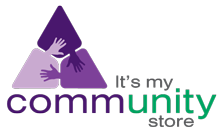 Contact: Aaron Walton					FOR IMMEDIATE RELEASETel. (775)737-4107Cell Phone: (775)741-5041Email: aaron@itsmycommunitystore.comBIG BUSINESS FINDS A NEW WAY TO SUPPORT LOCAL CHARITIESSPARKS, Nev – The Ronald McDonald House Charities of Northern Nevada and It’s My Community Store won big when the Atlantis Casino Resort Spa’s annual ink and toner bid went to It’s My Community Store for 2013. “It’s a wonderful thing to know that a part of the revenue for ordinary business supplies purchased will be spread around to support non-profits,” said Kimberlee Tolkien, Executive Director of Administration, Atlantis Casino Resort Spa.“It is no longer about buying or selling a pack of post it notes or a toner cartridge, it's about that pack of post it notes helping a child with cancer get the treatment they need,” Jenifer Rose, CEO of It’s My Community Store.  Granite Construction Sign and Supply Shop is another big company in northern Nevada that recently switched their office supply orders over to It’s My Community Store for its affordability, service, and commitment to our community.“The orders came in timely, they were competitively priced and in some cases they actually beat the pricing we were getting before,” said Alicia Roman, Manager, Granite Construction Sign and Supply Shop. “When I found out that It’s My Community Store was willing to work with us and give a portion of our orders back to the charity of our choice, I thought this is a no brainer.”Big northern Nevada businesses don’t just get to save money; they also have the opportunity to support non-profits in the area by choosing an organization to have up to 10 percent of the revenue from each order donated to.  The donation impacts charities in a big way, the Atlantis Casino Resort Spa chose to support the Ronald McDonald House Charities of Northern Nevada and Granite Construction supports the Boys & Girls Club of Truckee Meadows. “They’re going to place orders for the office supplies so why not in the process of doing so give back to the community,” said David Taylor, Marketing Director, Boys & Girls Club of Truckee Meadows.-More- “I think it’s very clever and it’s a great idea.  The Atlantis gets something of value, the charity gets something of value and It’s My Community Store gets value so it is a three way thing and everybody can win,” said Marty Ozer, Executive Director, Ronald McDonald House Charities Northern Nevada Non-profits welcome the extra support; unfortunately many organizations that do a lot for the northern Nevada community do not get enough support.  The Washoe County Medical Alliance is one of these organizations.“If our medical community would support us by purchasing through It’s My Community Store it would be fantastic for our organization, it would help us with the underwriting costs of our rummage sale, that would allow us to give 100 percent of the proceeds back to our community,” said Ingrid Drummer, President, Washoe County Medical Alliance.With popular charities and non-profits like Northern Nevada Food Bank, Veterans Guest House, Boy and Girls Club, the Women and Children’s Center of the Sierra and over 55 more, It’s My Community Store has a charity or non-profit that anyone can connect with on a personal level.###For more information, or to schedule an interview with Jenifer Rose, CEO, please contact Aaron at aaron@itsmycommunitystore.com or by phone at (775)741-5041.It’s My Community store is an office supply company dedicated to giving back to the community. Up to 10 percent of every order is donated to a local charity or non-profit of the customers choosing. This income allows non-profits and charities to help underprivileged children, build homes in their community and provide funding for cancer research. Established in 2011, It’s My Community Store continuously adds non-profits and charities as well as businesses dedicated to helping the community. Visit our web site at http://www.itsmycommunitystore.com and follow us on Facebook & Twitter.